Правила дорожного движения для роллеровПеред катанием изучите Правила дорожного движения РФ для роллеров.Подберите ролики по размеру и стилю катания.Проверьте исправность роликовых коньков: оси должны быть плотно закручены, тормозная колодка и колеса не изношены.Надежно закрепите роликовые коньки на ногах, используя все имеющиеся виды крепления (шнуровка, пяточный ремень, бакля).Кататься на роликах разрешается на любой ровной поверхности: на асфальтовых или бетонных площадках, дорожках, аллеях – во дворе, сквере, парке, но обязательно далеко от транспортных средств и большого скопления пешеходов. Лучше первые шаги сделать в сопровождении педагога-инструктора.Новичкам рекомендуется выбирать асфальтовые и бетонные дорожки и площадки рядом с газоном. Это поможет при возникновении препятствия на пути избежать столкновения, заехав на газон, где и упасть не страшно.Катаясь по тротуарам и пешеходным дорожкам, придерживайтесь правой стороны, следите за пешеходами, собаками, велосипедистами и другими роллерами. Обгоняй слева.Перед катанием (для предохранения от травм) роллер обязан надеть экипировку - наколенники, налокотники, накладки на запястья, шлем.Будьте вежливы. Это сделает тротуары и пешеходные дорожки безопасным и удобным местом катания.Кататься на роликах можно и в больших помещениях – залах и холлах, но при условии получения на это разрешения.Роллерам запрещается движение по песку, воде. Это резко ухудшит состояние коньков, снизит сцепление колес с поверхностью дороги, что чревато опасными падениями.Никогда не разгоняйтесь на незнакомых спусках. Особую осторожность следует соблюдать в случае, если спуск пересекается другими дорогами – автомобильными или пешеходными. Помните: нельзя остановиться мгновенно!При пресечении проезжей части роллеры должны руководствоваться Правилами дорожного движения для пешеходов. Во избежание столкновения на пешеходном переходе рекомендуется при пересечении проезжей части занимать крайнее правое положение, выбирая скорость движения равную скорости потока пешеходов.Роллеры, достигшие 14-летнего возраста, могут двигаться по дорогам с низкой интенсивностью движения при условии соблюдения Правил дорожного движения для пешеходов.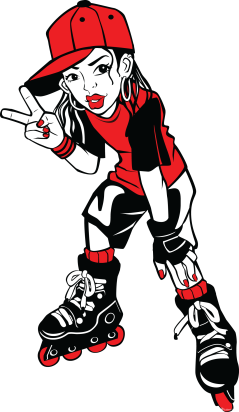 